







FUNCTIONS OF THE BRAINWhat does the brain do? List your answers around the image below.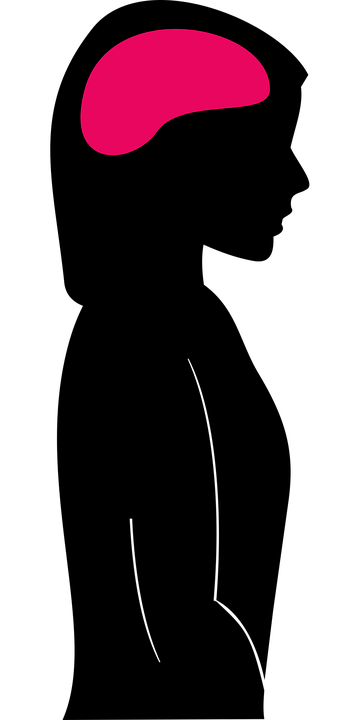 